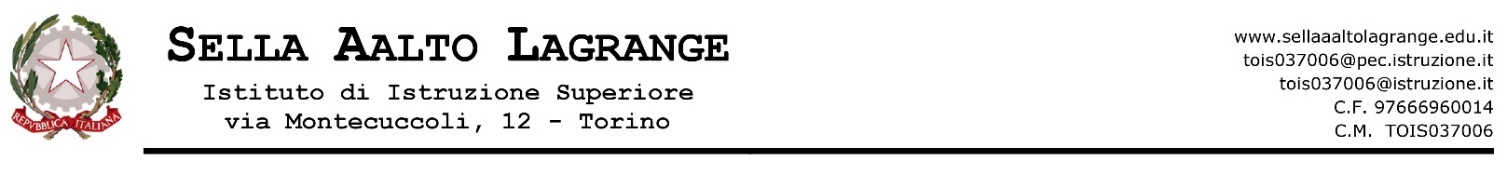 Documento del Consiglio della Classe V   Indirizzo   relativo all’azione educativa e didattica realizzata nell’a.s. 20..  /20..  (D.Lgs 62/2017, art. 17, c. 1)Torino, 15 maggio 20  ..SOMMARIOI.	Obiettivi generali dell’indirizzo di studio 	........................................................................................	pag.1) 	Il profilo educativo, culturale e professionale2) 	Risultati di apprendimento comuni a tutti i percorsi degli  es: Istituti Tecnici  3)	Competenze del Diplomato in     Scrivere qui    II.	Obiettivi educativo-comportamentali trasversali raggiunti	...........................................................	pag.	III.	Obiettivi educativo-cognitivi trasversali raggiunti 	.........................................................................	pag.	IV.	Presentazione sintetica della classe	.....................................................................................................	pag.1) Formazione del Consiglio di Classe nel corso del triennio2) Numero dei componenti della classe e risultati conseguiti nel corso del triennio3) Elenco alunni che hanno frequentato la classe quinta4) Tempi del percorso formativo relativi alla classe V5) Situazione della classe nell’anno scolastico in corso.6) Casi particolari (allegato C)7) Elenco candidati esterni assegnati alla classe V.	Conoscenze, competenze, capacità acquisite	 ......................................................................................	pag.	a) Conoscenze, competenze, capacità acquisite nell’ambito delle singole discipline (allegati A)b) Contenuti disciplinari (allegati B)VI.	Nodi tematici pluridisciplinari	.....................................................................................................	pag.	VII	Particolari attività curricolari ed extra-curricolari	.........................................................................	pag.	  1)  Visite didattiche, viaggi d’istruzione, scambi culturali2)  Iniziative complementari e/o integrative (ex DPR 567/96  e Dir. 133/96)3)  Valorizzazione delle eccellenze4)  Educazione civicaVIII.	Criteri e strumenti della misurazione e della valutazione approvati dal C.d.C.	.................................	pag.	  1) Fattori ed elementi presi in esame per esame per la valutazione collettiva2) Processi attivati per il recupero, il sostegno, l’integrazione.IX	Percorsi per le competenze trasversali e per l’orientamento (PCTO) ...................................................... 	pag.	    1) Natura e caratteristiche dei percorsi		2) Competenze specifiche e trasversali acquisite dagli studenti3) Monte ore certificato per ogni studenteX.	Prima prova scritta d’Esame	 ...................................................................................................	pag.1) Date di svolgimento2) Testi somministrati (allegato D)3) Indicatori per la valutazione declinati in descrittori di livelloXI.	Seconda prova scritta d’Esame	...................................................................................................		pag.(solo Indirizzi IP serali) Indicazioni per la definizione della seconda prova, in base a quanto descritto nei Quadri di riferimento allegati al DM 769/2018  e  alla luce di quanto indicato nell’OM 45/2023, art. 20, c. 8	2) Indicazioni circa la durata della prova, considerato il range orario eventualmente definito nei Quadri di riferimento allegati al DM 769/20183) Simulazioni della seconda prova scritta:Date di svolgimentoTesti somministrati (allegato E)XII.	Colloquio d’Esame		..................................................................................................................	pag.	    1) Date di svolgimento delle simulazioni2) Materiali per l’avvio del colloquioTipologia dei materiali individuati e attinenti alle Linee guida per gli Istituti Tecnici e Professionale, in base a quanto definito dall’art. 22, c. 3 dell’OM 45/2023Esempi di materiali utilizzati nelle simulazioni (allegato F)3) Indicatori per la valutazione declinati in descrittori di livello (OM 45/2023 – All. A)XIII	Content and language integrated learning (C.L.I.L.) negli Istituti Tecnici    ……………………………….	pag.1) Disciplina non linguistica (DNL) veicolata in lingua inglese e tempi del modulo C.L.I.L.2) Conoscenze e competenze della disciplina non linguistica (DNL) veicolata in lingua straniera con metodologia CLILALLEGATII. OBIETTIVI GENERALI dell’INDIRIZZO di STUDIO: 	   -	Indirizzo    Scrivere qui1) Il profilo educativo, culturale e professionale     2) Risultati di apprendimento comuni a tutti i percorsi degli  es: Istituti Tecnici  3)	Competenze del Diplomato in     Scrivere qui    II. OBIETTIVI EDUCATIVO-COMPORTAMENTALI TRASVERSALI	raggiunti rispetto alla programmazione inizialeIII. OBIETTIVI EDUCATIVO-COGNITIVI TRASVERSALI	raggiunti rispetto alla programmazione inizialeIV. 	PRESENTAZIONE SINTETICA della CLASSE1) Formazione del Consiglio di Classe nel corso del triennio2) Numero dei componenti della classe e risultati conseguiti nel corso del triennio3) Elenco alunni che hanno frequentato la classe quinta4) Tempi del percorso formativo relativi alla classe V5) Situazione della classe nell’anno scolastico in corso.a) Metodologieb)  Esiti raggiunti complessivamente rispetto agli obiettivi educativi-comportamentali e   cognitivi programmati6) Casi particolari (allegato C)I casi particolari sono descritti nell’allegato C.7) Elenco candidati esterni assegnati alla classe V. CONOSCENZE, COMPETENZE, CAPACITÀ ACQUISITEa) Conoscenze, competenze, capacità acquisite nell’ambito delle singole disciplineViene allegata una scheda per ogni disciplina (Allegati A).b) Contenuti disciplinariViene allegata una scheda per ogni disciplina (Allegati B).VI. NODI TEMATICI PLURIDISCIPLINARIVII. PARTICOLARI ATTIVITA’ CURRICULARI ED EXTRACURRICULARI1)  Visite didattiche, viaggi d’istruzione, scambi culturali2)  Iniziative complementari e/o integrative (ex DPR 567/96  e Dir. 133/96)3)  Valorizzazione delle eccellenze4) Educazione civicaAttività e percorsi programmati (secondo quanto previsto dal D.M.  22/06/2020, contenente le “Linee guida per l’insegnamento dell’educazione civica” ai sensi dell’art. 3 della L. 92/2019)Conoscenze e competenze maturateVIII. CRITERI e STRUMENTI per la VALUTAZIONE approvati dal CONSIGLIO di CLASSE1) Fattori ed elementi presi in esame per esame per la valutazione collettiva(impegno, partecipazione, progresso, livello di socializzazione, capacità di giudizio critico, competenza nella comunicazione e nella rielaborazione dei dati acquisiti)2) Processi attivati per il recupero, il sostegno, l’integrazione.IX. 	PERCORSI PER LE COMPETENZE TRASVERSALI E PER L’ORIENTAMENTO	 (PCTO)1) Natura e caratteristiche dei percorsi2) Competenze specifiche e trasversali acquisite dagli studenti3) Monte ore certificato per ogni studenteX. PRIMA PROVA SCRITTA D’ESAME	1) Date di svolgimento delle simulazioni2) Testi somministrati nelle simulazioni (allegato D)3)	Indicatori per la valutazione declinati in descrittori di livello (deliberati nel Dipartimento di Lettere, sulla base del Quadro di riferimento per la redazione e lo svolgimento della prima prova scritta dell’Esame di Stato, contenuto nel DM 1095 del 21/11/2019)NB. 	«Il punteggio specifico in centesimi, derivante dalla somma della parte generale e della parte specifica, va riportato a 20 con opportuna proporzione (divisione per 5 + arrotondamento)» (QdR prima prova scritta, DM 1095/2019).	Per gli allievi con DSA non vengono considerati gli errori relativi all’ortografia, alla morfologia e alla punteggiatura.XI.  SECONDA PROVA SCRITTA D’ESAME1) 	(solo Indirizzi IP serali) Indicazioni per la definizione della seconda prova, in base a quanto descritto nei Quadri di riferimento allegati al DM 769/2018  e  alla luce di quanto indicato nell’OM 45/2023, art. 20, c. 82) Indicazioni circa la durata della prova, considerato il range orario eventualmente definito nei Quadri di riferimento allegati al DM 769/20182) Simulazioni della seconda prova scrittaDate di svolgimentoTesti somministrati (allegato E)XII. COLLOQUIO D’ESAME1) Date di svolgimento delle simulazioni2) Materiali per l’avvio del colloquio	Tipologia dei materiali individuati e attinenti alle Linee guida per gli Istituti Tecnici e Professionali, in base a quanto definito dall’art. 22, c. 3 dell’OM 45/2023, che recita: «Il materiale è costituito da un testo, un documento, un’esperienza, un progetto, un problema» 	Esempi di materiali utilizzati nelle simulazioni (allegato F)3) Indicatori per la valutazione declinati in descrittori di livello (OM 45/2023 – All. A)La Commissione assegna fino ad un massimo di venti punti, tenendo a riferimento indicatori, livelli, descrittori e punteggi di seguito indicati. XIII. CONTENT AND LANGUAGE INTEGRATED LEARNING (C.L.I.L.)1) Disciplina non linguistica (DNL) veicolata in lingua inglese e tempi del modulo C.L.I.L.2) Conoscenze e competenze della disciplina non linguistica (DNL) veicolata in lingua straniera attraverso la metodologia CLILTorino, 15 maggio 20..    Firma del Coordinatore di Classe						Firma del Dirigente Scolastico_______________________________					____________________________ Allegato A - Conoscenze, competenze, capacità acquisite per disciplina Allegato D - Testi delle simulazioni della prima prova scritta Allegato B - Contenuti disciplinari Allegato E - Testi delle simulazioni della seconda prova scritta Allegato C - Candidati con BES    Allegato F - Esempi di materiali proposti nelle simulazioni del colloquio Scrivere qui Scrivere qui   Scrivere qui    Scrivere quiScrivere qui
DOCENTIDOCENTIDOCENTIDisciplineclasse 3ªclasse 4ªclasse 5ªINIZIO ANNOINIZIO ANNOINIZIO ANNOINIZIO ANNOFINE ANNOFINE ANNOFINE ANNOFINE ANNODa classe precedenteRipetentiDa altro Istituto o altra classeTOTALECessata frequenzaAmmessiAmmessiNon AmmessiDa classe precedenteRipetentiDa altro Istituto o altra classeTOTALECessata frequenzasenza giudizio sospesocon giudizio sospesoNon Ammessiclasse terzaclasse quartaclasse quintaCOGNOMENOMEPROVENIENZACredito scolastico (III + IV)1234567891011121314151617181920 Scrivere qui
 Scrivere qui
Scrivere qui
CognomeNomeProvenienza12345Scrivere qui
Scrivere qui
Scrivere qui
Scrivere quiScrivere qui
Scrivere qui
Scrivere qui
Scrivere qui
Scrivere qui
Scrivere qui Scrivere qui
Scrivere qui
INDICATORI GENERALICRITERIPunt.Ideazione, pianificazione e organizzazione del testo.Coesione e coerenza testuale.ScarsaMediocreSufficienteDiscreta/buonaOttima/eccellente1-67-1112-1415-1718-20Ricchezza e padronanza lessicale.Correttezza grammaticale (ortografia, morfologia, sintassi); uso corretto ed efficace della punteggiatura.ScarsaMediocreSufficienteDiscreta/buonaOttima/eccellente1-67-1112-1415-1718-20Ampiezza e precisione delle conoscenze e dei riferimenti culturali.Espressione di giudizi critici e valutazioni personali.ScarsaMediocreSufficienteDiscreta/buonaOttima/eccellente1-67-1112-1415-1718-20TOTALE60INDICATORI SPECIFICI PER TIPOLOGIETIPOLOGIA ARispetto dei vincoli posti nella consegna Capacità di comprendere il testo nel suo senso complessivo e nei suoi snodi tematici e stilistici. Puntualità nell'analisi lessicale, sintattica, stilistica e retorica (se richiesta). Interpretazione corretta e articolata del testo. ScarsaMediocreSufficienteDiscreta/buonaOttima/eccellente1-1011-2324-2728-3637-40TIPOLOGIA BIndividuazione corretta di tesi e argomentazioni presenti nel testo proposto. Capacità di sostenere con coerenza un percorso ragionativo adoperando connettivi pertinenti. Correttezza e congruenza dei riferimenti culturali utilizzati per sostenere l'argomentazione. ScarsaMediocreSufficienteDiscreta/buonaOttima/eccellente1-1011-2324-2728-3637-40TIPOLOGIA CPertinenza del testo rispetto alla traccia e coerenza nella formulazione del titolo e dell'eventuale paragrafazione. Sviluppo ordinato e lineare dell’esposizione. Correttezza e articolazione delle conoscenze e dei riferimenti culturali ScarsaMediocreSufficienteDiscreta/buonaOttima/eccellente1-1011-2324-2728-3637-40TOTALE100Scrivere qui
Scrivere qui
Scrivere qui
Scrivere qui
Scrivere qui
IndicatoriLivelliDescrittoriPuntiPunteggioAcquisizione dei contenuti e dei metodi delle diverse discipline del curricolo, con particolare riferimento a quelle d’indirizzo INon ha acquisito i contenuti e i metodi delle diverse discipline, o li ha acquisiti in modo estremamente frammentario e lacunoso. 0.50-1Acquisizione dei contenuti e dei metodi delle diverse discipline del curricolo, con particolare riferimento a quelle d’indirizzo IIHa acquisito i contenuti e i metodi delle diverse discipline in modo parziale e incompleto, utilizzandoli in modo non sempre appropriato.  1.50-2.50Acquisizione dei contenuti e dei metodi delle diverse discipline del curricolo, con particolare riferimento a quelle d’indirizzo IIIHa acquisito i contenuti e utilizza i metodi delle diverse discipline in modo corretto e appropriato.  3-3.50Acquisizione dei contenuti e dei metodi delle diverse discipline del curricolo, con particolare riferimento a quelle d’indirizzo IVHa acquisito i contenuti delle diverse discipline in maniera completa e utilizza in modo consapevole i loro metodi. 4-4.50Acquisizione dei contenuti e dei metodi delle diverse discipline del curricolo, con particolare riferimento a quelle d’indirizzo VHa acquisito i contenuti delle diverse discipline in maniera completa e approfondita e utilizza con piena padronanza i loro metodi. 5Capacità di utilizzare le conoscenze acquisite e di collegarle tra loro INon è in grado di utilizzare e collegare le conoscenze acquisite o lo fa in modo del tutto inadeguato 0.50-1Capacità di utilizzare le conoscenze acquisite e di collegarle tra loro IIÈ in grado di utilizzare e collegare le conoscenze acquisite con difficoltà e in modo stentato 1.50-2.50Capacità di utilizzare le conoscenze acquisite e di collegarle tra loro IIIÈ in grado di utilizzare correttamente le conoscenze acquisite, istituendo adeguati collegamenti tra le discipline 3-3.50Capacità di utilizzare le conoscenze acquisite e di collegarle tra loro IVÈ in grado di utilizzare le conoscenze acquisite collegandole in una trattazione pluridisciplinare articolata  4-4.50Capacità di utilizzare le conoscenze acquisite e di collegarle tra loro VÈ in grado di utilizzare le conoscenze acquisite collegandole in una trattazione pluridisciplinare ampia e approfondita 5Capacità di argomentare in maniera critica e personale, rielaborando i contenuti acquisiti INon è in grado di argomentare in maniera critica e personale, o argomenta in modo superficiale e disorganico 0.50-1Capacità di argomentare in maniera critica e personale, rielaborando i contenuti acquisiti IIÈ in grado di formulare argomentazioni critiche e personali solo a tratti e solo in relazione a specifici argomenti 1.50-2.50Capacità di argomentare in maniera critica e personale, rielaborando i contenuti acquisiti IIIÈ in grado di formulare semplici argomentazioni critiche e personali, con una corretta rielaborazione dei contenuti acquisiti 3-3.50Capacità di argomentare in maniera critica e personale, rielaborando i contenuti acquisiti IVÈ in grado di formulare articolate argomentazioni critiche e personali, rielaborando efficacemente i contenuti acquisiti  4-4.50Capacità di argomentare in maniera critica e personale, rielaborando i contenuti acquisiti VÈ in grado di formulare ampie e articolate argomentazioni critiche e personali, rielaborando con originalità i contenuti acquisiti 5Ricchezza e padronanza lessicale e semantica, con specifico riferimento al linguaggio tecnico e/o di settore, anche in lingua straniera ISi esprime in modo scorretto o stentato, utilizzando un lessico inadeguato 0.50Ricchezza e padronanza lessicale e semantica, con specifico riferimento al linguaggio tecnico e/o di settore, anche in lingua straniera IISi esprime in modo non sempre corretto, utilizzando un lessico, anche di settore, parzialmente adeguato  1Ricchezza e padronanza lessicale e semantica, con specifico riferimento al linguaggio tecnico e/o di settore, anche in lingua straniera IIISi esprime in modo corretto utilizzando un lessico adeguato, anche in riferimento al linguaggio tecnico e/o di settore 1.50Ricchezza e padronanza lessicale e semantica, con specifico riferimento al linguaggio tecnico e/o di settore, anche in lingua straniera IVSi esprime in modo preciso e accurato utilizzando un lessico, anche tecnico e settoriale, vario e articolato 2Ricchezza e padronanza lessicale e semantica, con specifico riferimento al linguaggio tecnico e/o di settore, anche in lingua straniera VSi esprime con ricchezza e piena padronanza lessicale e semantica, anche in riferimento al linguaggio tecnico e/o di settore 2.50Capacità di analisi e comprensione della realtà in chiave di cittadinanza attiva a partire dalla riflessione sulle esperienze personali INon è in grado di analizzare e comprendere la realtà a partire dalla riflessione sulle proprie esperienze, o lo fa in modo inadeguato 0.50Capacità di analisi e comprensione della realtà in chiave di cittadinanza attiva a partire dalla riflessione sulle esperienze personali IIÈ in grado di analizzare e comprendere la realtà a partire dalla riflessione sulle proprie esperienze con difficoltà e solo se guidato 1Capacità di analisi e comprensione della realtà in chiave di cittadinanza attiva a partire dalla riflessione sulle esperienze personali IIIÈ in grado di compiere un’analisi adeguata della realtà sulla base di una corretta riflessione sulle proprie esperienze personali 1.50Capacità di analisi e comprensione della realtà in chiave di cittadinanza attiva a partire dalla riflessione sulle esperienze personali IVÈ in grado di compiere un’analisi precisa della realtà sulla base di una attenta riflessione sulle proprie esperienze personali 2Capacità di analisi e comprensione della realtà in chiave di cittadinanza attiva a partire dalla riflessione sulle esperienze personali VÈ in grado di compiere un’analisi approfondita della realtà sulla base di una riflessione critica e consapevole sulle proprie esperienze personali 2.50Punteggio totale della provaPunteggio totale della provaPunteggio totale della provaPunteggio totale della provaScrivere qui
Scrivere qui
